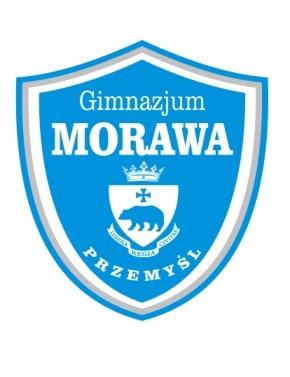 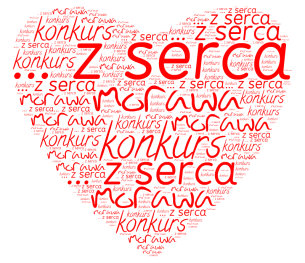 „SŁOWA Z SERCA”Konkurs Literacki i RecytatorskiKonkurs jest skierowany do uczniów szkół podstawowych (klasy 4-6) oraz uczniów gimnazjów na terenie miasta i gminy Przemyśl.Organizatorem jest Niepubliczne Gimnazjum Morawa w Przemyślu.Cele konkursu:rozwijanie zainteresowań literackich;doskonalenie warsztatu pisarskiego;przygotowanie uczniów do aktywnego uczestnictwa w kulturze;kształcenie umiejętności pięknej recytacji;rozwijanie wrażliwości poetyckiej.Kategorie konkursowe:Konkurs literacki – wiersz o przyjaźni. Uczeń wysyła jeden napisany przez siebie utwór.Turniej recytatorski – temat: „Chcę Ci powiedzieć…”. Uczeń wybiera dowolny tekst prozatorski z narracją pierwszoosobową. Czas prezentacji nie może przekroczyć 7 minut.Konkurs odbędzie się w dwóch kategoriach:szkół podstawowych (klasy 4-6),gimnazjów.Zgłoszenia tekstów przeznaczonych do recytacji oraz wiersze napisane przez młodzież należy przesłać na adres szkoły (podany poniżej) do 29 maja 2015r.Do 8 czerwca laureaci konkursu literackiego zostaną powiadomieni o zakwalifikowaniu się do finału i zaproszeni na uroczystość ogłoszenia wyników, która odbędzie się 10 czerwca  2015r. 
o godz. 9.00 w Gimnazjum Morawa, ul. Glazera 44 w Przemyślu. W tym samym dniu, tuż po ogłoszeniu wyników konkursu literackiego, odbędą się przesłuchania uczestników turnieju recytatorskiego.Gimnazjum MORAWAul. Biskupa Jakuba Glazera 4437 – 700 PrzemyślKażdy uczestnik konkursu literackiego może przesłać tylko jeden wiersz. Należy go podpisać imieniem i nazwiskiem. Oprócz tego uczestnik musi wypełnić i wysłać kartę zgłoszenia oraz zgodę  prawnych opiekunów na upublicznienie danych osobowych dzieci.Uczestnicy konkursu recytatorskiego wypełniają i wysyłają (dostarczają) właściwą kartę zgłoszenia oraz zgodę  prawnych opiekunów na upublicznienie danych osobowych dzieci.Jury w turnieju recytatorskim będzie oceniać:dobór repertuaru;interpretację głosową utworu;ogólny wyraz artystyczny;opanowanie pamięciowe tekstu;kulturę słowa.W konkursie literackim jury będzie oceniać:oryginalność ujęcia tematu;wrażliwość;poprawność językową i ortograficzną.Wszyscy uczestnicy oraz opiekunowie otrzymają pamiątkowe dyplomy, a laureaci 
(miejsca 1-3) nagrody rzeczowe.Uroczystość wręczenia nagród w kategorii recytacji odbędzie się 10 czerwca 2015r. po przesłuchaniach konkursowych i obradach jury. Załącznik 1 – karta zgłoszenia do konkursu recytatorskiegoZałącznik 2 – karta zgłoszenia konkursu literackiegowww.morawa.edu.pl